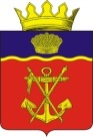 АДМИНИСТРАЦИЯ КАЛАЧЁВСКОГО МУНИЦИПАЛЬНОГО РАЙОНАВОЛГОГРАДСКОЙ ОБЛАСТИПОСТАНОВЛЕНИЕот   04.10.2021 г.        № 1136О внесении изменений в постановление администрацииКалачевского муниципального района от 31.12.2019 г. №1351 «Об утверждении муниципальной программы «Развитие культурыКалачевского муниципального района на 2020-2022 гг.»В соответствии со ст.179 Бюджетного кодекса Российской Федерации, руководствуясь постановлением администрации Калачевского муниципального района Волгоградской области от 24 марта 2014г. №414 «Об утверждении порядка разработки, реализации и оценки эффективности муниципальных программ Калачевского муниципального района», Уставом Калачевского муниципального района Волгоградской области, администрация Калачевского муниципального районап о с т а н о в л я е т:  Внести в муниципальную программу «Развитие культуры Калачевского муниципального района на 2020-2022 гг.», утвержденную постановлением администрации Калачевского муниципального района от 31.12.2019 №1351 (далее – Программа), следующие изменения:Паспорт Программы изложить в следующей редакции:Раздел 1 «Общая характеристика сферы реализации муниципальной программы» Программы дополнить новыми абзацами следующего содержания:«Объекты культурного наследия (памятники истории и культуры) представляют собой уникальные свидетельства исторического развития общества, составляют часть истории Калачевского муниципального района, что в свою очередь определяет необходимость их сохранения и эффективного использования.На территории Калачевского муниципального района находятся 57 объектов регионального значения и 1 объект федерального значения, включенные в Единый государственный реестр объектов культурного наследия и представляющие историческую ценность. Техническое состояние объектов, обусловленное негативным воздействием природных факторов, прямым или косвенным воздействием хозяйственной деятельности человека, требует принятия неотложных мер по их сохранению. Данной программой предусмотрено мероприятие, направленное на сохранение, использование, популяризацию и государственную охрану объектов культурного наследия».Абзац 2 раздела 2 «Цели, задачи, сроки и этапы реализации муниципальной программы» Программы дополнить пунктом 5 следующего содержания:«5. Обеспечение сохранности объектов культурного наследия».Раздел 3 «Целевые показатели достижения целей и решения задач, основные ожидаемые конечные результаты муниципальной программы» Программы изложить в следующей редакции:«Основными целевыми показателями достижения целей и решения задач муниципальной программы являются:- Количество посещений организаций культуры по отношению к уровню 2017 года (единиц;-   Количество волонтеров, вовлеченных в программу «Волонтеры культуры» (человек);- Количество творческих и управленческих кадров в сфере культуры, прошедших повышение квалификации (человек);-   Количество отремонтированных помещений муниципального дома культуры (единиц);- Количество объектов культурного наследия, на которых проведены ремонтно-восстановительные работы (единиц).ПЕРЕЧЕНЬ
целевых показателей муниципальной программы «Развитие культуры Калачевского муниципального района на 2020-2022 гг.»1.5. В разделе 4 «Перечень мероприятий муниципальной программы» Программы изложить в следующей редакции:1.6. Раздел 5 Программы «Обоснование объема финансовых ресурсов, необходимых для реализации муниципальной программы» изложить в следующей редакции:«Ресурсное обеспечение муниципальной программы, осуществляемое за счет средств местного бюджета, носит прогнозный характер и подлежит ежегодному уточнению при формировании проектов соответствующих бюджетов на очередной финансовый год и плановый период. Финансирование программы осуществляется за счет средств бюджета Калачевского муниципального района. Общий объем средств, предусмотренных в бюджете района на реализацию программы, составляет: 4616,6 тыс. рублей. РЕСУРСНОЕ ОБЕСПЕЧЕНИЕ
муниципальной программы Калачевского муниципального района за счет средств, привлеченных из различных источников финансированияНастоящее постановление подлежит официальному опубликованию.Контроль исполнения настоящего постановления возложить на заместителя Главы Калачевского муниципального района А.Н.Прохорова.И.о. Главы Калачевскогомуниципального района                                                              Н.П.ЗемсковаОтветственный исполнитель муниципальной программыАдминистрация Калачевского муниципального района в лице отдела культуры Соисполнители муниципальной программыМуниципальное казенное учреждение культуры «Калачевская межпоселенческая центральная библиотека»Муниципальное казенное учреждение культуры «Районный дом культуры»Муниципальное казенное учреждение дополнительного образования «Береславская школа искусств»Муниципальное казенное учреждение дополнительного образования «Калачевская школа искусств»МКУ ДО «Детский эколого-биологический центр «Эко-Дон»Подпрограммы муниципальной программы_Цель муниципальной программы      Создание условий для реализации творческого, культурного и духовного потенциала жителей Калачевского муниципального района, расширение форм и объемов участия населения в поддержке и развитии культуры, сохранение объектов культурного наследия.Задачи муниципальной программыОбеспечение качественно нового уровня развития инфраструктуры в сфере культуры;Цифровизация услуг и формирование информационного пространства в сфере культуры.Создание условий для реализации творческого потенциала нации в Калачевском муниципальном районе.Развитие и укрепление материально-технической базы муниципального дома культуры.Обеспечение сохранности объектов культурного наследия.Целевые  показатели муниципальной программыКоличество посещений организаций культуры по отношению к уровню 2017 года  (единиц);Количество творческих и управленческих кадров в сфере культуры, прошедших повышение квалификации (человек); Количество волонтеров, вовлеченных в программу «Волонтеры культуры» (человек);Количество отремонтированных помещений муниципального дома культуры (единиц);Количество объектов культурного наследия, на которых проведены ремонтно-восстановительные работы (единиц).Сроки и этапы реализации муниципальной программы2020-2022 гг. в один этапОбъемы и источники финансирования муниципальной программыОбщий объем ассигнований для финансирования Программы составляет 4616,6 тыс.рублей, в том числе по годам:2020 г. - 140,0 тыс. рублей;2021 г. – 2488,6 тыс. рублей;2022 г. - 1988,0 тыс. рублей.Ожидаемые конечные результаты реализации муниципальной программы      Увеличение количества посещений организаций культуры по отношению к уровню 2017 года (на 10%);      Увеличение числа творческих и управленческих кадров в сфере культуры, прошедших повышение квалификации (38%);     Увеличение количества волонтеров, вовлеченных в программу «Волонтеры культуры» (квота).Увеличение количества отремонтированных помещений муниципального дома культуры (8 единиц).Сохранение и эффективное использование объектов культурного наследия за счет проведения ремонтно-восстановительных работ (ед.).N№п/пНаименование целевого показателяЕдиница измеренияЗначения целевых показателейЗначения целевых показателейЗначения целевых показателейЗначения целевых показателейЗначения целевых показателейЗначения целевых показателейN№п/пНаименование целевого показателяЕдиница измерениябазовый год (отчетный)2018 г.текущий год2019 г.первый год реализации муниципальной программы2020 г.второй год реализации муниципальной программы2021 г.второй год реализации муниципальной программы2021 г.третий год реализации муниципальной программы2022 г.123456778Муниципальная программа "Развитие культуры Калачевского муниципального районана 2020 - 2022 гг."Муниципальная программа "Развитие культуры Калачевского муниципального районана 2020 - 2022 гг."Муниципальная программа "Развитие культуры Калачевского муниципального районана 2020 - 2022 гг."Муниципальная программа "Развитие культуры Калачевского муниципального районана 2020 - 2022 гг."Муниципальная программа "Развитие культуры Калачевского муниципального районана 2020 - 2022 гг."Муниципальная программа "Развитие культуры Калачевского муниципального районана 2020 - 2022 гг."Муниципальная программа "Развитие культуры Калачевского муниципального районана 2020 - 2022 гг."Муниципальная программа "Развитие культуры Калачевского муниципального районана 2020 - 2022 гг."Муниципальная программа "Развитие культуры Калачевского муниципального районана 2020 - 2022 гг."11.Количество посещений организаций культуры по отношению к уровню 2017 годаединиц41185451175309253092546335617722.Количество творческих и управленческих кадров, прошедших повышение квалификациичеловек49778833.Количество волонтеров, вовлеченных в программу "Волонтеры культуры"человек0399152444.Количество отремонтированных помещений муниципального дома культурыединиц00007155.Количество восстановленных (отремонтированных) объектов культурного наследияединиц000001№п/пНаименование мероприятияНаименование мероприятияОтветст-венный исполни-тельОтветст-венный исполни-тельГод реали-зацииОбъемы и источники финансирования (тыс. рублей)Объемы и источники финансирования (тыс. рублей)Объемы и источники финансирования (тыс. рублей)Объемы и источники финансирования (тыс. рублей)Объемы и источники финансирования (тыс. рублей)Объемы и источники финансирования (тыс. рублей)Объемы и источники финансирования (тыс. рублей)Объемы и источники финансирования (тыс. рублей)№п/пНаименование мероприятияНаименование мероприятияОтветст-венный исполни-тельОтветст-венный исполни-тельГод реали-зациивсегов том числев том числев том числев том числев том числев том числев том числе№п/пНаименование мероприятияНаименование мероприятияОтветст-венный исполни-тельОтветст-венный исполни-тельГод реали-зациивсегофедера-льный бюджетобласт-ной бюджетобласт-ной бюджетместный бюджетвнебюд-жетныесредс-твавнебюд-жетныесредс-твавнебюд-жетныесредс-тва12233456778999Муниципальная программа «Развитие культуры Калачевского муниципального районана 2020-2022 гг.»Муниципальная программа «Развитие культуры Калачевского муниципального районана 2020-2022 гг.»Муниципальная программа «Развитие культуры Калачевского муниципального районана 2020-2022 гг.»Муниципальная программа «Развитие культуры Калачевского муниципального районана 2020-2022 гг.»Муниципальная программа «Развитие культуры Калачевского муниципального районана 2020-2022 гг.»Муниципальная программа «Развитие культуры Калачевского муниципального районана 2020-2022 гг.»Муниципальная программа «Развитие культуры Калачевского муниципального районана 2020-2022 гг.»Муниципальная программа «Развитие культуры Калачевского муниципального районана 2020-2022 гг.»Муниципальная программа «Развитие культуры Калачевского муниципального районана 2020-2022 гг.»Муниципальная программа «Развитие культуры Калачевского муниципального районана 2020-2022 гг.»Муниципальная программа «Развитие культуры Калачевского муниципального районана 2020-2022 гг.»Муниципальная программа «Развитие культуры Калачевского муниципального районана 2020-2022 гг.»Муниципальная программа «Развитие культуры Калачевского муниципального районана 2020-2022 гг.»Муниципальная программа «Развитие культуры Калачевского муниципального районана 2020-2022 гг.»112234566788991.1.1.Совершенствование информационно библиотечного обслуживания.Комплектование книжныхфондов муниципальных общедоступных библиотек.Совершенствование информационно библиотечного обслуживания.Комплектование книжныхфондов муниципальных общедоступных библиотек.МКУК «КМЦБ»МКУК «КМЦБ»2020140,0---140,0140,0140,0-1.1.1.Совершенствование информационно библиотечного обслуживания.Комплектование книжныхфондов муниципальных общедоступных библиотек.Совершенствование информационно библиотечного обслуживания.Комплектование книжныхфондов муниципальных общедоступных библиотек.МКУК «КМЦБ»МКУК «КМЦБ»2021140,0---140,0140,0140,0-1.1.1.Совершенствование информационно библиотечного обслуживания.Комплектование книжныхфондов муниципальных общедоступных библиотек.Совершенствование информационно библиотечного обслуживания.Комплектование книжныхфондов муниципальных общедоступных библиотек.МКУК «КМЦБ»МКУК «КМЦБ»20220,0---0,00,00,0-2.Повышение квалификации творческих и управленческих кадров в сфере культуры. Повышение квалификации творческих и управленческих кадров в сфере культуры. МКУК «КМЦБ»;
МКУК «РДК»;МКУДО «КШИ»; МКУДО «БШИ».МКУК «КМЦБ»;
МКУК «РДК»;МКУДО «КШИ»; МКУДО «БШИ».2020без финансовых затрат---без финансовых затратбез финансовых затратбез финансовых затрат-2.Повышение квалификации творческих и управленческих кадров в сфере культуры. Повышение квалификации творческих и управленческих кадров в сфере культуры. МКУК «КМЦБ»;
МКУК «РДК»;МКУДО «КШИ»; МКУДО «БШИ».МКУК «КМЦБ»;
МКУК «РДК»;МКУДО «КШИ»; МКУДО «БШИ».2021без финансовых затрат---без финансовых затратбез финансовых затратбез финансовых затрат-2.Повышение квалификации творческих и управленческих кадров в сфере культуры. Повышение квалификации творческих и управленческих кадров в сфере культуры. МКУК «КМЦБ»;
МКУК «РДК»;МКУДО «КШИ»; МКУДО «БШИ».МКУК «КМЦБ»;
МКУК «РДК»;МКУДО «КШИ»; МКУДО «БШИ».2022без финансовых затрат---без финансовых затратбез финансовых затратбез финансовых затрат-3.Формирование базы данных «Волонтеры культуры»;
Участие в мероприятиях программы «Волонтеры культуры».Формирование базы данных «Волонтеры культуры»;
Участие в мероприятиях программы «Волонтеры культуры».МКУК «КМЦБ»;
МКУК «РДК»;МКУК «КМЦБ»;
МКУК «РДК»;2020без финансовых затрат---без финансовых затратбез финансовых затратбез финансовых затрат-3.Формирование базы данных «Волонтеры культуры»;
Участие в мероприятиях программы «Волонтеры культуры».Формирование базы данных «Волонтеры культуры»;
Участие в мероприятиях программы «Волонтеры культуры».МКУК «КМЦБ»;
МКУК «РДК»;МКУК «КМЦБ»;
МКУК «РДК»;2021без финансовых затрат---без финансовых затратбез финансовых затратбез финансовых затрат-3.Формирование базы данных «Волонтеры культуры»;
Участие в мероприятиях программы «Волонтеры культуры».Формирование базы данных «Волонтеры культуры»;
Участие в мероприятиях программы «Волонтеры культуры».МКУК «КМЦБ»;
МКУК «РДК»;МКУК «КМЦБ»;
МКУК «РДК»;2022без финансовых затрат---без финансовых затратбез финансовых затратбез финансовых затрат-4.4.14.2Развитие муниципального дома культуры:- текущий ремонт здания муниципального дома культуры;- развитие и укрепление материально-технической базы муниципального дома культурыРазвитие муниципального дома культуры:- текущий ремонт здания муниципального дома культуры;- развитие и укрепление материально-технической базы муниципального дома культурыМКУК «РДК»МКУК «РДК»20212327,01847,8300,8300,8178,4178,4178,4-4.4.14.2Развитие муниципального дома культуры:- текущий ремонт здания муниципального дома культуры;- развитие и укрепление материально-технической базы муниципального дома культурыРазвитие муниципального дома культуры:- текущий ремонт здания муниципального дома культуры;- развитие и укрепление материально-технической базы муниципального дома культурыМКУК «РДК»МКУК «РДК»202172,4---72,472,472,4-4.4.14.2Развитие муниципального дома культуры:- текущий ремонт здания муниципального дома культуры;- развитие и укрепление материально-технической базы муниципального дома культурыРазвитие муниципального дома культуры:- текущий ремонт здания муниципального дома культуры;- развитие и укрепление материально-технической базы муниципального дома культурыМКУК «РДК»МКУК «РДК»20212254,61847,8300,8300,8106,0106,0106,0-4.4.14.2Развитие муниципального дома культуры:- текущий ремонт здания муниципального дома культуры;- развитие и укрепление материально-технической базы муниципального дома культурыРазвитие муниципального дома культуры:- текущий ремонт здания муниципального дома культуры;- развитие и укрепление материально-технической базы муниципального дома культурыМКУК «РДК»МКУК «РДК»20221937,6-1937,61937,6----5Сохранение объектов культурного наследия:- разработка проектно-сметной документации на реставрацию памятника «Соединение фронтов» Сохранение объектов культурного наследия:- разработка проектно-сметной документации на реставрацию памятника «Соединение фронтов» МКУ ДО«ДЭБЦ «Эко-Дон»МКУ ДО«ДЭБЦ «Эко-Дон»202121,6---21,621,621,6-5Сохранение объектов культурного наследия:- разработка проектно-сметной документации на реставрацию памятника «Соединение фронтов» Сохранение объектов культурного наследия:- разработка проектно-сметной документации на реставрацию памятника «Соединение фронтов» МКУ ДО«ДЭБЦ «Эко-Дон»МКУ ДО«ДЭБЦ «Эко-Дон»202250,4---50,450,450,4-Итого по муниципальной программеИтого по муниципальной программе4616,61847,82238,42238,4530,4530,4530,4-Наименование муниципальной программы, подпрограммыГод реализацииНаименование ответственного исполнителя, соисполнителя муниципальной программы, подпрограммыОбъемы и источники финансирования (тыс. рублей)Объемы и источники финансирования (тыс. рублей)Объемы и источники финансирования (тыс. рублей)Объемы и источники финансирования (тыс. рублей)Объемы и источники финансирования (тыс. рублей)Наименование муниципальной программы, подпрограммыГод реализацииНаименование ответственного исполнителя, соисполнителя муниципальной программы, подпрограммывсегов том числев том числев том числев том числеНаименование муниципальной программы, подпрограммыГод реализацииНаименование ответственного исполнителя, соисполнителя муниципальной программы, подпрограммывсегофедеральный бюджетобластной бюджетместный бюджетвнебюджетные источники12345678Муниципальная программа«Развитие культуры Калачевского муниципального района» на 2020-2022 гг.»2020 г.МКУК «КМЦБ»,МКУК «РДК»,МКУ ДО«ДЭБЦ «Эко-Дон»140,0--140,0-Муниципальная программа«Развитие культуры Калачевского муниципального района» на 2020-2022 гг.»2021 г.МКУК «КМЦБ»,МКУК «РДК»,МКУ ДО«ДЭБЦ «Эко-Дон»2488,61847,8300,8340,0-Муниципальная программа«Развитие культуры Калачевского муниципального района» на 2020-2022 гг.»2022 г.МКУК «КМЦБ»,МКУК «РДК»,МКУ ДО«ДЭБЦ «Эко-Дон»1988,0-1937,650,4-Итого по муниципаль-ной программе4616,61847,82238,4530,4-